Petto d”oca con pure di sedano rapa , composta di cipolle rosse e riduzione di Merlot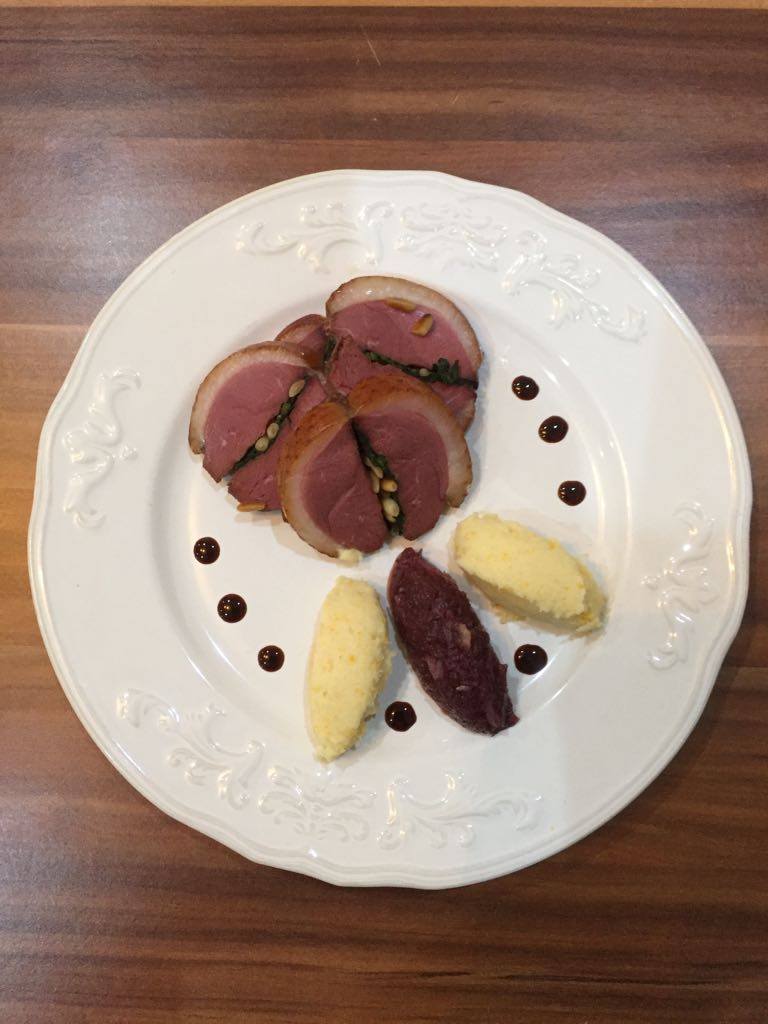    Tempo di preparazione : 2 ore    Tempo di cottura :  1,5 ore	Ingredienti per 4 persone:1 petto di oca con la pelleSpinaci freschi 100 gPinoli 10gTimo , maggiorana, pimento q.b.Pure  di sedano rapa1 sedano rapa di media grandezza½ carota½ cipolla 300 ml latte10g  burro Sale , pepe q.b.Composta di cipolle rosseCipolle rosse 500gZucchero di canna 150Aceto di mele 100 mlVino rosso 100 mlSale q.b.AlloroBacche di ginepro q.b.Chiodi di garofano q.b.Cannella q.b.Riduzione  di Merlot-250 ml Merlot-125 g zucchero-125 ml aceto balsamico	Procedimento:Battete moderatamente col batticarne il petto d”oca poi cospargete con le spezie , salate , pepate. Distribuite sopra le foglie di spinaci. In una padella rosolate i pinoli poi addagiateli sopra i spinaci. Chiudete il petto d”oca chiudendovi all”interno il ripieno e legate il rotolo con dello spago per alimenti. Infornate a 140° per 60 minuti. Appena cotto fatelo intiepidire ; poi liberatelo della legatura . 	Pure di sedano rapaTagliate  il sedano rapa , ½ carota , ½ cipolla a mirepoix. In un pentolino portate a ebbolizione la mirepoix con il latte finchè le verdure si ammorbidiscono. Salate , pepate. Togliete dall fuoco e frullate. Agiungete il burro e mantecate	Riduzione di MerlotIn un pentolino mettete tutti ingredienti. Fatte ridure ¾ a fiamma bassaAffettate il petto d”oca. Sistemate le fette sul fondo del piatto , il pure e la composta di cipolle e qualche goccia di riduzione. Quindi servitele.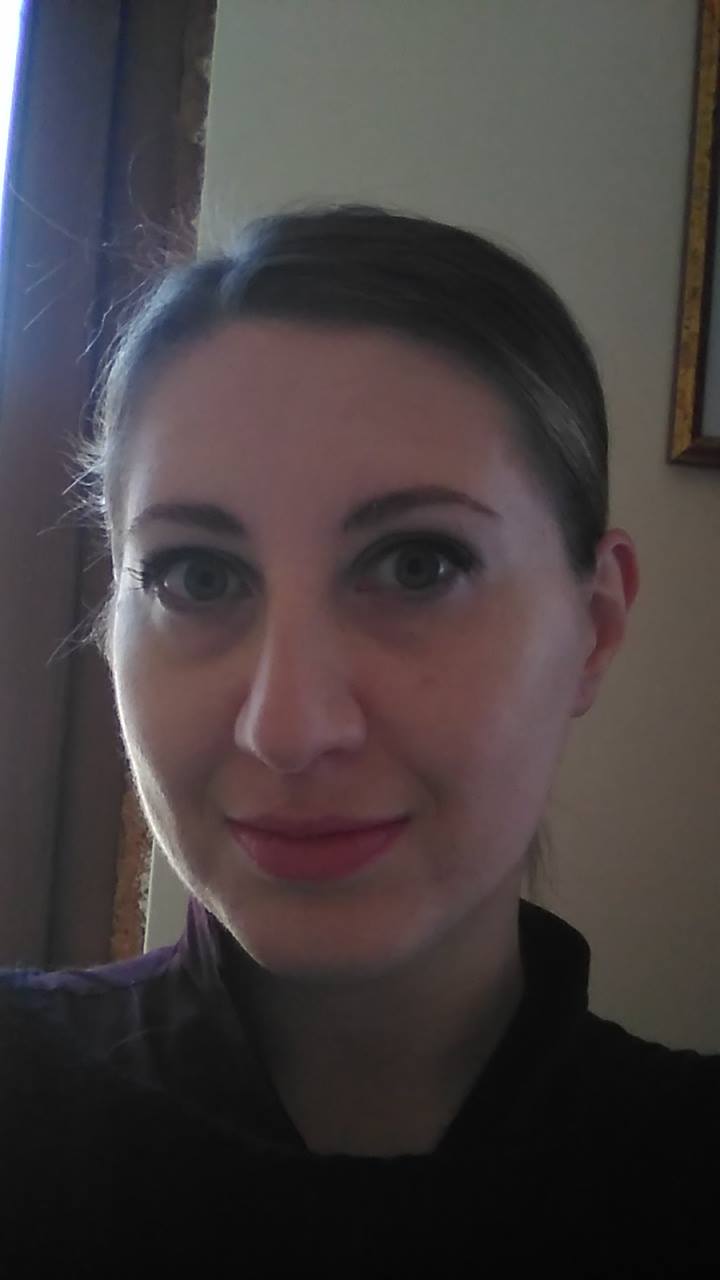 Teodorescu Madalina chef modulo 3